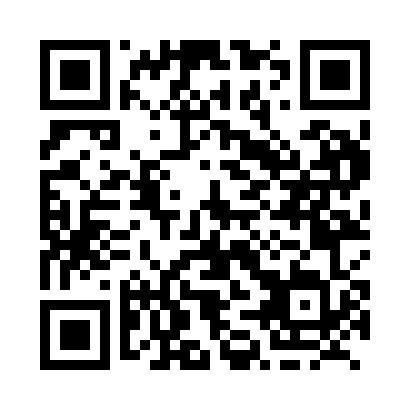 Prayer times for Del Bonita, Alberta, CanadaWed 1 May 2024 - Fri 31 May 2024High Latitude Method: Angle Based RulePrayer Calculation Method: Islamic Society of North AmericaAsar Calculation Method: HanafiPrayer times provided by https://www.salahtimes.comDateDayFajrSunriseDhuhrAsrMaghribIsha1Wed4:226:091:286:338:4810:352Thu4:206:071:286:348:5010:373Fri4:186:061:286:358:5110:404Sat4:156:041:286:368:5310:425Sun4:136:021:286:378:5410:446Mon4:106:011:286:378:5510:477Tue4:085:591:286:388:5710:498Wed4:055:581:286:398:5810:519Thu4:035:561:286:409:0010:5310Fri4:015:551:286:419:0110:5611Sat3:585:531:286:429:0210:5812Sun3:565:521:286:429:0411:0013Mon3:545:511:286:439:0511:0314Tue3:515:491:286:449:0711:0515Wed3:495:481:286:459:0811:0716Thu3:475:471:286:469:0911:1017Fri3:455:451:286:469:1111:1218Sat3:425:441:286:479:1211:1419Sun3:405:431:286:489:1311:1620Mon3:385:421:286:499:1411:1921Tue3:365:411:286:509:1611:2122Wed3:345:401:286:509:1711:2323Thu3:335:391:286:519:1811:2324Fri3:335:381:286:529:1911:2425Sat3:335:371:286:529:2011:2426Sun3:325:361:286:539:2211:2527Mon3:325:351:286:549:2311:2628Tue3:315:341:296:549:2411:2629Wed3:315:331:296:559:2511:2730Thu3:315:321:296:569:2611:2731Fri3:305:321:296:569:2711:28